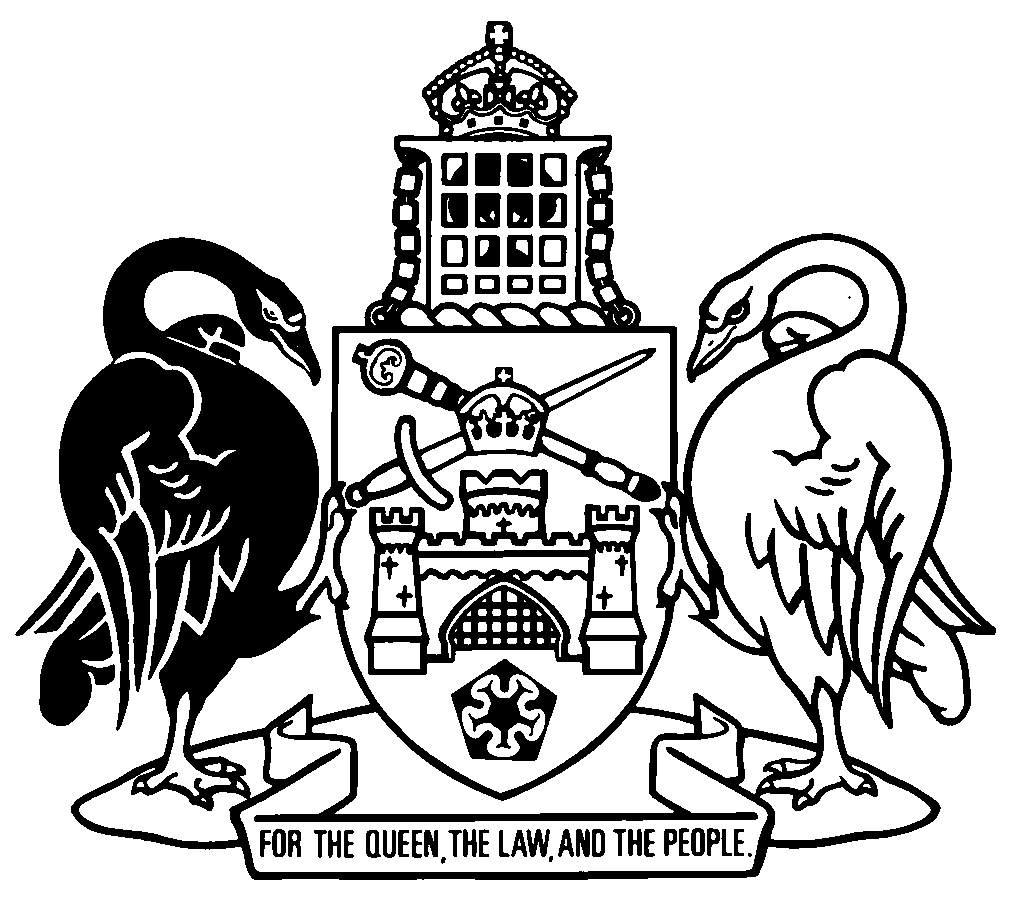 Australian Capital TerritoryFair Trading and Other Justice Legislation Amendment Act 2022A2022-8Contents	PagePart 1	Preliminary	2	1	Name of Act	2	2	Commencement	2	3	Legislation amended	2Part 2	Agents Act 2003	3	4	New section 7A	3	5	Carrying on business as real estate agent
Section 8 (2) (a)	3	6	New section 8 (2) (ca)	3	7	Carrying on business as stock and station agent
Section 9 (2)	3	8	New section 11	5	9	Sections 16 and 17	5	10	New section 21	6	11	New sections 23A and 23B	7	12	Division 3.2 heading	8	13	Eligibility for licences
Section 24 (1)	8	14	Section 24 (2) and (3)	9	15	Section 25	9	16	People disqualified from being licensed
Section 27 (1)	10	17	Suitability—real estate agents
Section 27A (3) (e)	10	18	Division 3.3 heading	10	19	Advertising intended licence applications
Section 28 (1)	11	20	Section 28 (2)	11	21	Licence applications
New section 29 (1A)	11	22	Decisions on licence applications
New section 33 (3A)	11	23	Section 44	12	24	Section 45 heading	12	25	Section 45 (1) (a)	12	26	Section 45 (3)	12	27	Section 46 heading	13	28	Section 46 (1) (a)	13	29	Section 46 (3)	13	30	Section 47 heading	13	31	Section 47 (1) (a)	13	32	Section 47 (3)	14	33	Section 48	14	34	Division 4.2 heading	14	35	Eligibility for registration
Section 49 (1)	15	36	Section 50	15	37	People disqualified from being registered
Section 51 (1)	16	38	Section 51 (1) (a) and (b)	16	39	Section 51A heading	16	40	Section 51A (2)	17	41	Section 51A (3) (d)	17	42	Section 51A (3) (e)	17	43	Division 4.3 heading	17	44	Advertising intended registration applications
Section 52 (1)	18	45	Section 52 (2)	18	46	Registration applications
New section 53 (1A)	18	47	Section 64	18	48	Sections 65 (1) (c) and (f) and 67 (1)	19	49	Sections 69 and 70	19	50	Section 71 heading	22	51	Section 71 (1)	22	52	Division 5.3 heading, except note	22	53	Section 75 heading	23	54	Section 75 (1)	23	55	New section 75A	23	56	Division 5.4 heading	24	57	Section 77 heading	24	58	Section 77 (1)	24	59	Section 85 heading	24	60	Section 85 (1)	24	61	Section 85 (3)	25	62	Section 87 heading	25	63	Section 87 (1)	25	64	Section 87 (2)	25	65	Sections 88 (2) (b) and 89 (1)	25	66	Proposed contracts for sale of residential property
Section 89A (2)	26	67	Division 5.9 heading	26	68	Lending registration certificate
Section 98 (1), (2) and (4)	26	69	Part 7 heading	26	70	New section 101	27	71	Meaning of licensed agent—divs 7.2 and 7.3
Section 104A	27	72	New section 107A	27	73	Sections 108 and 111 headings	28	74	Payment of unclaimed money to public trustee and guardian
Section 124 (3) and (4)	28	75	Division 8.2 heading	28	76	Section 131	28	77	Part 10 heading	29	78	Sections 147 and 148	29	79	Register information
Section 161 (g)	30	80	False or misleading statements
Section 169 (1) (g) and (h)	30	81	Rules of conduct
Section 171 (1)	30	82	New section 171 (2A)	30	83	New part 22	31	84	Reviewable decisions
Schedule 1, item 5	39	85	Schedule 1, items 11 to 15	40	86	Dictionary, definition of account etc	42	87	Dictionary, new definition of assistant property agent	43	88	Dictionary, definition of carries on business as	43	89	Dictionary, new definitions	43	90	Dictionary, definition of details	44	91	Dictionary, definition of ground for occupational discipline, paragraph (b)	44	92	Dictionary, new definitions	45	93	Dictionary, definitions of licensed agent and licensed business agent	45	94	Dictionary, new definitions	45	95	Dictionary, definition of licensed real estate agent etc	46	96	Dictionary, new definitions	46	97	Dictionary	47	98	Dictionary, definition of stock and station agent service	47	99	Dictionary, definition of stop direction	47	100	Further amendments, mentions of salespeople	48	101	Further amendments, mentions of salesperson	48	102	Further amendments, mentions of licensed	49Part 3	Agents Regulation 2003	51	103	Act, s 28, s 29 (1) and s 45 do not apply in relation to owners corporation managing agent––Act, s 6 (l)
Section 5D (1)	51	104	Section 5D (2)	51	105	Section 5D (2) (b)	51	106	Sections 6 and 7	51	107	Section 7A heading	51	108	Section 7A (1)	52	109	Section 7A (2)	52	110	Sections 8A and 8B	52	111	Qualifications for registration as salesperson—Act, s 50
Section 9	52	112	Sections 10 and 10A headings	52	113	Part 4 heading	53	114	Section 13	53	115	Part 6	56	116	Schedules 1 and 2	56	117	Schedule 8, section 8.1	57	118	Schedule 8, part 8.2 heading	57	119	Knowledge of Act and other laws
Schedule 8, section 8.2	58	120	Schedule 8, section 8.2	58	121	To act in accordance with client authority
Schedule 8, section 8.9	58	122	Agency agreements must comply with regulation
Schedule 8, new section 8.19 (2)	58	123	Schedule 8, part 8.3 heading	59	124	Schedule 8, part 8.4 heading	59	125	Cooperation about records, access and transfer
Schedule 8, section 8.53 (1)	59	126	Schedule 8, part 8.5 heading	60	127	Confirmation of specific instructions
Schedule 8, new section 8.60 (3)	60	128	Dictionary, note 3	60	129	Dictionary, note 3	61	130	Dictionary, new definition of agency agreement	61	131	Dictionary, definitions of ANTA and approved	61	132	Dictionary, definition of business, paragraph (b)	61	133	Dictionary, new definitions	62	134	Dictionary	62Part 4	Gaming Machine Act 2004	63	135	Eligibility of individuals
Section 6 (2) (d) (iii) and (iv)	63	136	Section 7	63	137	Computer cabinet access register
Section 71 (2)	65	138	Section 72	66	139	Giving copy of certificate about approved supplier
Section 73 (1)	67	140	Section 73 (3)	67	141	Cancellation etc of supplier’s approval
Section 73A (1)	68	142	Application for approval as technician
Section 74 (1) and notes	68	143	Section 74 (2) (b)	68	144	Section 74 (2) (d)	68	145	Approval of technicians
Section 75 (1)	68	146	Section 75 (1) (c)	69	147	Section 75 (4)	69	148	Section 75 (5)	69	149	Section 78	69	150	Cancellation etc of technician’s approval
Section 79 (1) (a)	70	151	Section 79 (1) (b)	70	152	Section 79 (6), definition of approved supplier	70	153	Giving copy of certificate about approved technician or identity card
Section 81 (1)	71	154	Section 81 (2) and (3)	71	155	Section 82	72	156	Renewal of technician’s approval
Section 84 (1) and note	72	157	Approval for repossession—application
Section 107 (1)	72	158	Conditions on approval to repossess gaming machine
Section 109 (1)	73	159	Repossessed gaming machines—amendment of authorisation schedule
Section 109A (1)	73	160	Section 109A (2)	73	161	Contravention of repossession approval conditions
Section 110 (1)	73	162	Section 110 (2)	74	163	Section 121	74	164	Operation to be subject to correct percentage payout
Section 125 (1) (a)	74	165	Section 127	75	166	Section 128	75	167	Interference with gaming machines
Section 129 (5)	76	168	Opening computer cabinets
Section 130 (1) (b)	76	169	Reviewable decisions
Schedule 1, items 22 to 24, column 4	77	170	Schedule 1, items 27 to 29, column 4	77	171	Dictionary, definition of approved supplier	77Part 5	Gaming Machine Regulation 2004	78	172	CMS Access
Section 26 (2) (a)	78	173	Link equipment in single-user approvals
Section 51 (2) and (3)	78	174	Link equipment
Section 61 (2)	78	175	Section 61 (4)	79	176	Dictionary, note 3	79Part 6	Race and Sports Bookmaking Act 2001	80	177	Offences against Act—application of Criminal Code etc
Section 4A, note 1	80	178	Section 19	80	179	Maximum number of sports bookmaking licences etc
Section 24 (1)	81	180	Section 25	81	181	Issue or refusal of sports bookmaking licence
Section 26 (1) and (2)	82	182	Section 26 (3)	82	183	Section 26 (4)	83	184	Section 26 (5)	83	185	Conditions of sports bookmaking licence
Section 27 (2)	83	186	Sports bookmaking licence—entry of particulars in register
Section 28	83	187	Surrender of sports bookmaking licence
Section 31 (1)	84	188	Sections 32 and 33	84	189	Effect of cancellation, surrender or suspension of sports bookmaking licence on agent licence
Section 40 (1) and (2)	84	190	Section 40 (3) (b)	84	191	Section 45 heading	84	192	Section 45 (1) (b)	85	193	How disputes about bets may be resolved
Section 55 (1)	85	194	Section 55 (2)	85	195	Mandatory cancellation of licence
Section 68 (5) and note	85	196	Discretionary penalties
Section 69 (4) and note	86	197	Section 69 (6)	86	198	Unsigned licences—race bookmakers and race bookmaker’s agents
Section 74	86	199	Section 80 heading	87	200	Section 80 (1) (a) to (c)	87	201	Section 80 (3)	87	202	Section 80 (5) to (7)	88	203	Evidence of licences
Section 85 (1) (b)	88	204	Application of this Act if licence is held by syndicate
Section 86	89	205	Meaning of suitability requirements and security guarantee
Section 92 (1) (i)	89	206	Section 92 (2) and (3)	89	207	Internally reviewable decisions
Schedule 1, item 32, column 2	90	208	Dictionary, note 2	90	209	Dictionary, definitions of licensee and person	90	210	Dictionary, definition of security guarantee, paragraph (b)	90	211	Dictionary, definition of sports bookmaker	90	212	Dictionary, new definition of sports bookmaker’s agent	90Part 7	Race and Sports Bookmaking Regulation 2001	91	213	Section 3	91	214	Corresponding laws—Act, s 92 (1) (d)
Section 7 (b)	92	215	Section 7 (j)	92Part 8	Retirement Villages Act 2012	93	216	Annual management meeting—chair
Section 109 (2), except note	93	217	Meetings of residents
New section 112 (1A)	93	218	Attendance at meetings of residents
Section 113 (4)	93	219	Certain limitations on proxies
Section 117 (1)	93	220	Method of voting
Schedule 1, section 1.3 (1)	94	221	Result of vote
Schedule 1, section 1.4 (2)	94	222	Schedule 1, section 1.5	94	223	How special resolution is carried
Schedule 1, section 1.6	94Part 9	Retirement Villages Regulation 2013	95	224	Appointment of proxies—Act, s 116 (2)
Section 23	95	225	Part 11	95	226	Schedule 4, section 4.2	96	227	Election of returning officer
Schedule 4, section 4.3 (1) and (2)	96	228	Conduct of written ballot
Schedule 4, section 4.4 (1) and (2)	96	229	Schedule 4, part 4.3 heading	97	230	Special resolution—notice
Schedule 4, section 4.8 (1)	97Schedule 1	Consequential amendments	98Part 1.1	ACT Civil and Administrative Tribunal Regulation 2009	98Part 1.2	Civil Law (Sale of Residential Property) Act 2003	99Part 1.3	Fair Trading (Australian Consumer Law) Act 1992	99Part 1.4	Legal Profession Act 2006	100Part 1.5	Magistrates Court (Agents Infringement Notices) Regulation 2003	100Australian Capital TerritoryFair Trading and Other Justice Legislation Amendment Act 2022A2022-8An Act to amend fair trading legislation, and for other purposesThe Legislative Assembly for the Australian Capital Territory enacts as follows:Part 1	Preliminary1	Name of ActThis Act is the Fair Trading and Other Justice Legislation Amendment Act 2022.2	Commencement	(1)	The following provisions commence on the day after this Act’s notification day:	section 3	section 110	parts 4 to 9.Note	The naming and commencement provisions automatically commence on the notification day (see Legislation Act, s 75 (1)).	(2)	The remaining provisions commence on 1 July 2022.3	Legislation amendedThis Act amends the following legislation:	Agents Act 2003	Agents Regulation 2003	Gaming Machine Act 2004	Gaming Machine Regulation 2004	Race and Sports Bookmaking Act 2001	Race and Sports Bookmaking Regulation 2001	Retirement Villages Act 2012	Retirement Villages Regulation 2013.Note	This Act also amends other legislation (see sch 1).Part 2	Agents Act 20034	New section 7Ainsert7A	Meaning of licensed property agentIn this Act:licensed property agent means—	(a)	a licensed business agent; or	(b)	a licensed real estate agent; or	(c)	a licensed stock and station agent.5	Carrying on business as real estate agent
Section 8 (2) (a)substitute	(a)	buying, selling (other than by auction), exchanging, leasing, assigning or otherwise disposing of land;6	New section 8 (2) (ca)insert	(ca)	managing property under a lease;7	Carrying on business as stock and station agent
Section 9 (2)substitute	(2)	Each of the following is a stock and station agent service:	(a)	buying, selling (other than by auction), exchanging, leasing, assigning or otherwise disposing of rural land;	(b)	negotiating with, or inducing or attempting to induce, a person to—	(i)	buy, sell, exchange, lease, assign or otherwise dispose of rural land; or	(ii)	enter into, or make or accept an offer to enter into, a contract to buy, sell, exchange, lease, assign or otherwise dispose of rural land;	(c)	introducing a buyer or lessee of rural land to another licensed agent or to the owner, or an agent of the owner, of rural land;	(d)	collecting payments under a lease of rural land;	(e)	managing rural property under a lease;	(f)	buying, selling (including by auction) or otherwise disposing of livestock;	(g)	negotiating with , or inducing or attempting to induce, a person to—	(i)	buy, sell, auction, exchange or otherwise dispose of livestock; or	(ii)	enter into, or make or accept an offer to enter into, a contract to buy, sell, auction, exchange or otherwise dispose of livestock;	(h)	providing agistment for livestock or collecting fees for the agistment of livestock;	(i)	any other service prescribed by regulation for this section. 8	New section 11insert11	Carrying on business as land auctioneer	(1)	A person carries on business as a land auctioneer if the person provides, or offers to provide, a land auctioneer service for a principal.	(2)	Each of the following is a land auctioneer service:	(a)	acting as an auctioneer of land, including rural land;	(b)	any other service prescribed by regulation for this section.9	Sections 16 and 17substitute16	Application—div 3.1This division does not apply to an administrator appointed under section 139.17	Meaning of licensed—div 3.1In this division:licensed, in relation to an agent, does not include an agent whose licence is suspended.10	New section 21insert21	Land auctioneers must be licensed	(1)	A person commits an offence if—	(a)	the person is not a licensed land auctioneer; and	(b)	the person—	(i)	carries on business as a land auctioneer; or	(ii)	pretends to be a licensed land auctioneer.Maximum penalty:  100 penalty units.	(2)	Subsection (1) (b) (i) does not apply if the person elects, or is taken, to be 1 or more of the following licensed property agents under section 229, section 230 or section 231:	(a)	a class 1 licensed real estate agent;	(b)	a class 1 licensed stock and station agent;	(c)	a class 2 licensed real estate agent;	(d)	a class 2 licensed stock and station agent.Note	The defendant has an evidential burden in relation to the matters mentioned in s (2) (see Criminal Code, s 58).	(3)	An offence against this section is a strict liability offence.	(4)	Subsection (2) and this subsection expire on 30 June 2024.11	New sections 23A and 23Bin division 3.1, insert23A	Classes of property agent licenceA property agent licence may be a class 1 or class 2 licence.Note	The qualifications and experience needed for each class of property agent licence are declared under s 25.23B	Property agents must have correct class of licence	(1)	A person commits an offence if the person—	(a)	is not a class 1 licensed agent of a particular kind; and	(b)	pretends to be a class 1 licensed agent of that kind.Maximum penalty:  100 penalty units.ExampleA person is not a class 1 licensed real estate agent but pretends to be a class 1 licensed real estate agent.	(2)	A person commits an offence if—	(a)	the person is not a class 2 licensed agent of a particular kind; and	(b)	pretends to be a class 2 licensed agent of that kind.Maximum penalty:  100 penalty units.	(3)	An offence against this section is a strict liability offence.	(4)	In this section:class 1 licensed agent, of a particular kind, means a person who holds a class 1 licence to carry on business as one of the following agents:	(a)	a business agent; 	(b)	a real estate agent;	(c)	a stock and station agent.class 2 licensed agent, of a particular kind, means a person who holds a class 2 licence to carry on business as one of the following agents:	(a)	a business agent; 	(b)	a real estate agent;	(c)	a stock and station agent.12	Division 3.2 headingsubstituteDivision 3.2	Eligibility, qualifications and disqualification—agents13	Eligibility for licences
Section 24 (1)substitute	(1)	An individual is eligible to be licensed as an agent if the commissioner for fair trading is satisfied that the individual—	(a)	is an adult; and	(b)	has the qualifications required under section 25 for—	(i)	the kind of licence; and	(ii)	for a property agent licence—the class of licence; and	(c)	has the experience required under section 25 for—	(i)	the kind of licence; and	(ii)	for a property agent licence—the class of licence; and	(d)	is not disqualified under section 27 (People disqualified from being licensed) or section 51 (People disqualified from being registered).	(1A)	For subsection (1) (b), the commissioner for fair trading may decide that a higher qualification, equivalent qualification or substantially equivalent qualification meets the qualifications required under section 25 for—	(a)	the kind of licence; and	(b)	for a property agent licence—the class of licence.14	Section 24 (2) and (3)afterlicensedinsertas an agent15	Section 25substitute25	Qualifications and experience for licences	(1)	The commissioner for fair trading may declare the qualifications and experience required for—	(a)	a licence, or renewal of a licence, for an agent; and	(b)	each class of property agent licence.	(2)	A declaration is a disallowable instrument.	(3)	A declaration may apply, adopt or incorporate a law of another jurisdiction or instrument as in force from time to time.	(4)	The Legislation Act, section 47 (5) or (6) does not apply in relation to the law of another jurisdiction or instrument applied, adopted or incorporated under a declaration.Note	Laws of another jurisdiction and instruments mentioned in s (4) do not need to be notified under the Legislation Act because s 47 (5) and (6) does not apply (see Legislation Act, s 47 (7)).	(5)	In this section:law of another jurisdiction—see the Legislation Act, section 47 (10).16	People disqualified from being licensed
Section 27 (1)after 1st mention oflicensedinsertas an agent17	Suitability—real estate agents
Section 27A (3) (e)omitsalespersonsubstituteassistant real estate agent18	Division 3.3 headingsubstituteDivision 3.3	Licence procedures and details—agents19	Advertising intended licence applications
Section 28 (1)after 1st mention oflicenceinsertas an agent20	Section 28 (2)substitute	(2)	The notice must—	(a)	state the kind of licence the person intends to apply for; and	(b)	for a property agent licence—state the class of licence the person intends to apply for; and	(c)	include any other information prescribed by regulation.21	Licence applications
New section 29 (1A)insert	(1A)	An application must be in writing and state—	(a)	the kind of licence applied for; and	(b)	for a property agent licence—the class of licence applied for.22	Decisions on licence applications
New section 33 (3A)insert	(3A)	If the licence is a property agent licence, the licence must state the class of licence.23	Section 44substitute44	Meaning of registered—div 4.1In this division:registered, in relation to an assistant property agent, does not include an assistant property agent whose registration is suspended.24	Section 45 headingsubstitute45	Assistant real estate agents must be registered25	Section 45 (1) (a)omitreal estate salespersonsubstituteassistant real estate agent26	Section 45 (3)substitute	(3)	This section does not apply to the provision of a service by a person who is otherwise licensed or registered to provide the service.Note	The defendant has an evidential burden in relation to the matters mentioned in s (3) (see Criminal Code, s 58).27	Section 46 headingsubstitute46	Assistant stock and station agents must be registered28	Section 46 (1) (a)omitstock and station salespersonsubstituteassistant stock and station agent29	Section 46 (3)substitute	(3)	This section does not apply to the provision of a service by a person who is otherwise licensed or registered to provide the service.Note	The defendant has an evidential burden in relation to the matters mentioned in s (3) (see Criminal Code, s 58).30	Section 47 headingsubstitute47	Assistant business agents must be registered31	Section 47 (1) (a)omitbusiness salespersonsubstituteassistant business agent32	Section 47 (3)substitute	(3)	This section does not apply to the provision of a service by a person who is otherwise licensed or registered to provide the service.Note	The defendant has an evidential burden in relation to the matters mentioned in s (3) (see Criminal Code, s 58).33	Section 48substitute48	Assistant property agents must be registered to recover fees etc	(1)	A person is not entitled to bring a proceeding to recover salary, or a commission, fee or reward, for a service provided by the person if, in providing the service, the person contravened any of the following provisions:	(a)	section 45 (Assistant real estate agents must be registered);	(b)	section 46 (Assistant stock and station agents must be registered);	(c)	section 47 (Assistant business agents must be registered).	(2)	Subsection (1) applies whether or not anyone has been convicted of an offence against section 45, section 46 or section 47.34	Division 4.2 headingsubstituteDivision 4.2	Eligibility, qualifications and disqualification—assistant property agents35	Eligibility for registration
Section 49 (1)substitute	(1)	An individual is eligible to be registered as an assistant property agent if the commissioner for fair trading is satisfied that the individual—	(a)	is an adult; and	(b)	has the qualifications required under section 50 for the kind of registration; and	(c)	has the experience required under section 50 for the kind of registration; and	(d)	is not disqualified under section 27 (People disqualified from being licensed) or section 51 (People disqualified from being registered).	(1A)	For subsection (1) (b), the commissioner for fair trading may decide that a higher qualification, equivalent qualification or substantially equivalent qualification meets the qualifications required under section 50 for the kind of registration.36	Section 50substitute50	Qualifications and experience for registration	(1)	The commissioner for fair trading may declare the qualifications and experience required for registration, or renewal of registration, of an assistant property agent.	(2)	A declaration is a disallowable instrument.	(3)	A declaration may apply, adopt or incorporate a law of another jurisdiction or instrument as in force from time to time.	(4)	The Legislation Act, section 47 (5) or (6) does not apply in relation to the law of another jurisdiction or instrument applied, adopted or incorporated under a declaration.Note	Laws of another jurisdiction and instruments mentioned in s (4) do not need to be notified under the Legislation Act because s 47 (5) and (6) does not apply (see Legislation Act, s 47 (7)).	(5)	In this section:law of another jurisdiction—see the Legislation Act, section 47 (10).37	People disqualified from being registered
Section 51 (1)after 1st mention ofregisteredinsertas an assistant property agent38	Section 51 (1) (a) and (b)omita real estate salespersonsubstitutean assistant real estate agent39	Section 51A headingsubstitute51A	Suitability—assistant real estate agents40	Section 51A (2)omita real estate salespersonsubstitutean assistant real estate agent41	Section 51A (3) (d)omita salespersonsubstitutean assistant real estate agent42	Section 51A (3) (e)omitsalespersonsubstituteassistant real estate agent43	Division 4.3 headingsubstituteDivision 4.3	Registration procedures and details—assistant property agents44	Advertising intended registration applications
Section 52 (1)after 1st mention ofregistrationinsertas an assistant property agent45	Section 52 (2)substitute	(2)	The notice must—	(a)	state the kind of registration the person intends to apply for; and	(b)	include any other information prescribed by regulation.46	Registration applications
New section 53 (1A)insert	(1A)	An application must be in writing and state the kind of registration applied for.47	Section 64substitute64	Meaning of registered assistant property agent—div 4.4In this division:registered assistant property agent means a registered assistant property agent or a former registered assistant property agent.48	Sections 65 (1) (c) and (f) and 67 (1)omitsalesperson’ssubstituteassistant property agent’s49	Sections 69 and 70substitute68A	Licensed agent in charge to have class 1 property agent licence	(1)	A person commits an offence if the person—	(a)	is responsible for the day-to-day management of a place of business of a licensed property agent; and	(b)	is not a class 1 licensed property agent.Maximum penalty:  50 penalty units.	(2)	An offence against this section is a strict liability offence.	(3)	A licensed property agent may be exempted from this section under section 71 (Class 1 licensed property agent to be in charge of business—exemptions).Note	The defendant has an evidential burden in relation to the matters mentioned in s (3) (see Criminal Code, s 58).69	Property agent place of business to have class 1 licensed property agent in charge	(1)	A class 1 licensed property agent commits an offence if—	(a)	the licensed property agent is an individual; and	(b)	the licensed property agent carries on business at 2 or more places of business; and	(c)	the licensed property agent does not employ, at each place of business where the licensed property agent is not responsible for the day-to-day management of the business, an individual who—	(i)	is a class 1 licensed property agent; and	(ii)	is responsible for the day-to-day management of the place of business.Maximum penalty:  50 penalty units.	(2)	A class 2 licensed property agent commits an offence if—	(a)	the licensed property agent is an individual; and	(b)	the licensed property agent does not employ, at each place of business where the licensed property agent carries on business, an individual who—	(i)	is a class 1 licensed property agent; and	(ii)	is responsible for the day-to-day management of the place of business.Maximum penalty:  50 penalty units.	(3)	A licensed property agent commits an offence if—	(a)	the licensed property agent is a corporation; and	(b)	the licensed property agent does not employ, at each place of business where the licensed property agent carries on business, an individual who—	(i)	is a class 1 licensed property agent; and	(ii)	is responsible for the day-to-day management of the place of business.Maximum penalty:  50 penalty units.	(4)	An offence against this section is a strict liability offence.	(5)	A licensed property agent may be exempted from this section under section 71.Note	The defendant has an evidential burden in relation to the matters mentioned in s (5) (see Criminal Code, s 58).70	Class 1 licensed property agent to be in charge of 1 place of business	(1)	A class 1 licensed property agent commits an offence if the licensed property agent is responsible for the day-to-day management of 2 or more places of business.Maximum penalty:  50 penalty units.	(2)	A class 1 licensed property agent commits an offence if—	(a)	the licensed property agent—	(i)	is employed to be responsible for the day-to-day management of another licensed property agent’s place of business; and	(ii)	provides services for 2 or more licensed property agents at the place; and	(b)	the licensed property agents to whom the services are provided are not in partnership with each other.Maximum penalty:  50 penalty units.	(3)	An offence against this section is a strict liability offence.	(4)	A class 1 licensed property agent may be exempted from this section under section 71.Note	The defendant has an evidential burden in relation to the matters mentioned in s (4) (see Criminal Code, s 58).50	Section 71 headingsubstitute71	Class 1 licensed property agent to be in charge of business—exemptions51	Section 71 (1)substitute	(1)	The commissioner for fair trading may, in writing, exempt a licensed property agent from the following provisions:	(a)	section 68A (Licensed agent in charge to have class 1 property agent licence);	(b)	section 69 (Property agent place of business to have class 1 licensed property agent in charge);	(c)	section 70 (Class 1 licensed property agent to be in charge of 1 place of business).52	Division 5.3 heading, except notesubstituteDivision 5.3	Offences—assistant property agents53	Section 75 headingsubstitute75	Licensed property agent may only employ licensed property agent or registered assistant property agent54	Section 75 (1)omit55	New section 75Ainsert75A	Assistant property agents must not sign agency agreements	(1)	A person commits an offence if the person—	(a)	is a registered assistant property agent; and	(b)	signs an agency agreement.Maximum penalty:  100 penalty units.	(2)	Subsection (1) does not apply if the person is taken to be a registered assistant property agent under section 234.Note	The defendant has an evidential burden in relation to the matters mentioned in s (2) (see Criminal Code, s 58).	(3)	An offence against this section is a strict liability offence.	(4)	Subsection (2) and this subsection expire on 30 June 2023.	(5)	In this section:agency agreement—see section 100 (1) (a).56	Division 5.4 headingsubstituteDivision 5.4	Conflicts of interest—real estate and stock and station agents57	Section 77 headingsubstitute77	Licensed real estate and stock and station agents must not act for buyer and seller of land58	Section 77 (1)omitAn agentsubstituteA licensed real estate agent or licensed stock and station agent59	Section 85 headingsubstitute85	Assistant property agents must disclose certain information60	Section 85 (1)omit everything before paragraph (a), substitute	(1)	An assistant property agent commits an offence if the assistant property agent—61	Section 85 (3)omit everything before paragraph (a), substitute	(3)	An assistant property agent commits an offence if the assistant property agent—62	Section 87 headingsubstitute87	Assistant property agents must not obtain beneficial interest in land63	Section 87 (1)omitA salespersonsubstituteAn assistant property agent64	Section 87 (2)omita salespersonsubstitutean assistant property agent65	Sections 88 (2) (b) and 89 (1)omitsalesperson’ssubstituteassistant property agent’s66	Proposed contracts for sale of residential property
Section 89A (2)omitA salespersonsubstituteAn assistant property agent67	Division 5.9 headingsubstituteDivision 5.9	Other offences—agents and assistant property agents68	Lending registration certificate
Section 98 (1), (2) and (4)omitsalesperson’ssubstituteassistant property agent’s69	Part 7 headingsubstitutePart 7	Trust accounts—licensed property agents70	New section 101in division 7.1, insert101	Meaning of licensed property agent—pt 7In this part:licensed property agent includes any of the following:	(a)	a person who is no longer a licensed property agent but holds trust money received while licensed;	(b)	the personal representative of a licensed property agent who died while holding trust money, if the representative holds the trust money;	(c)	the liquidator of a corporation that went into liquidation while being a licensed property agent and holding trust money, if the corporation holds the trust money.71	Meaning of licensed agent—divs 7.2 and 7.3
Section 104Aomit72	New section 107Ainsert107A	Assistant property agents must not withdraw trust money	(1)	A registered assistant property agent commits an offence if the assistant property agent withdraws money from a trust account.Maximum penalty:  100 penalty units.	(2)	An offence against this section is a strict liability offence.	(3)	In this section:withdraw money—see section 141 (4).73	Sections 108 and 111 headingssubstitute108	Licensed property agents to notify of overdrawn trust accounts111	Quarterly statements by licensed property agents74	Payment of unclaimed money to public trustee and guardian
Section 124 (3) and (4)afterlicensedinsertproperty75	Division 8.2 headingsubstituteDivision 8.2	Freezing accounts—licensed property agents76	Section 131substitute131	Definitions—div 8.2In this division:account, for a licensed property agent, means—	(a)	a trust account; or	(b)	any other account in which the licensed property agent has an interest, including an account that is not a trust account but in which trust money is held.licensed property agent includes a former licensed property agent or the personal representative of a licensed property agent.stop direction means a direction under section 132.77	Part 10 headingsubstitutePart 10	Consumer compensation fund—licensed property agents78	Sections 147 and 148substitute147	Definitions—div 10.2In this division:claimant—see section 149 (Entitlement to claim compensation).licensed property agent includes a former licensed property agent.148	Application—div 10.2This division applies in relation to a person who was a licensed property agent only in relation to anything that happened while the person was licensed.79	Register information
Section 161 (g)substitute	(g)	any exemption under section 71 (Class 1 licensed property agent to be in charge of business—exemptions);80	False or misleading statements
Section 169 (1) (g) and (h)substitute	(g)	an application for an exemption under section 71 (Class 1 licensed property agent to be in charge of business—exemptions);	(h)	information or a document required or permitted to be given under part 7 (Trust accounts—licensed property agents);81	Rules of conduct
Section 171 (1)omitor registered salespeoplesubstitute, licensed land auctioneers or registered assistant property agents82	New section 171 (2A)insert	(2A)	A licensed land auctioneer must not contravene a rule of conduct applying to the auctioneer.83	New part 22insertPart 22	Transitional—Fair Trading and Other Justice Legislation Amendment Act 2022228	Definitions—pt 22In this part:additional class 1 training means the following VET course units of competency:	(a)	CPPREP5001 (Manage compliance in the property industry);	(b)	CPPREP5002 (Establish and monitor property industry trust account management practices);	(c)	CPPREP5003 (Manage ethical practice in the property industry);	(d)	CPPREP5004 (Manage a safe workplace in the property industry);	(e)	CPPREP5005 (Manage teams in the property industry);	(f)	CPPREP5006 (Manage operational finances in the property industry);	(g)	CPPREP5007 (Develop a strategic business plan in the property industry).commencement day means the day the Fair Trading and Other Justice Legislation Amendment Act 2022, part 2 commences.completes additional class 1 training—a person completes additional class 1 training if a registered training organisation issues the person with a statement of attainment or qualification, confirming that the person has satisfied the requirements of the additional class 1 training.licensed property agent, of a particular kind, means a person who holds a licence to carry on business as 1 of the following agents:	(a)	a business agent; 	(b)	a real estate agent;	(c)	a stock and station agent.owners corporation managing agent—see section 109A (3).registered training organisation—see the National Vocational Education and Training Regulator Act 2011 (Cwlth), section 3.statement of attainment means a VET statement of attainment under the National Vocational Education and Training Regulator Act 2011 (Cwlth), section 3.unqualified real estate salesperson means a person—	(a)	to whom section 49 (1) (a) and (c) as in force immediately before the commencement day applied; and	(b)	who immediately before the commencement day did not have the qualifications prescribed under section 50 as in force immediately before the commencement day.VET course—see the National Vocational Education and Training Regulator Act 2011 (Cwlth), section 3.229	Licensed agents	(1)	This section applies to a person if, immediately before the commencement day, the person was a licensed agent under section 33 of the kind mentioned in table 229, column 2.	(2)	On the commencement day, the person is taken to be a class 2 licensed property agent of the kind mentioned in table 229, column 3.Table 229	(3)	This section is subject to section 231.230	Licensed agents in charge	(1)	This section applies if—	(a)	immediately before the commencement day, a person was a licensed agent under section 33 of the kind mentioned in table 230, column 2; and	(b)	at any time before the commencement day, the person was responsible for the day-to-day management of a place of business of the same kind of licensed agent.	(2)	On the commencement day, the person is taken to be a class 1 licensed property agent of the kind mentioned in table 230, column 3.Table 230	(3)	The licence of a person taken to be a class 1 licensed property agent under subsection (2) is automatically subject to the condition that the person must complete additional class 1 training before 1 July 2024.231	Experienced property agents who elect to become class 1 licensed property agent	(1)	This section applies if a person—	(a)	is taken to be a class 2 licensed property agent of a particular kind under section 229; and	(b)	immediately before the commencement day, had at least 2 years experience as a licensed agent of the same kind.	(2)	The person may elect to be a class 1 licensed property agent of that kind.	(3)	The licence of a person who elects to be a class 1 licensed property agent under subsection (2) is automatically subject to the condition that the person must complete additional class 1 training on or before 30 June 2024.	(4)	A person who elects to be a class 1 licensed property agent must give the commissioner for fair trading written notice about their election.	(5)	The notice must be given to the commissioner before 1 July 2023.232	Conditional real estate agent licences—acting as auctioneer of land	(1)	This section applies to a person if, immediately before the commencement day—	(a)	the person was a licensed real estate agent under section 33; and	(b)	the licence held by the person was subject to a condition under section 34 that the person act only as an auctioneer of land.	(2)	On the commencement day, the person is taken to be a licensed land auctioneer.	(3)	The licence of a person taken to be a licensed land auctioneer under subsection (2) is automatically subject to the condition that the person must complete additional auctioneer training before 1 July 2024.	(4)	In this section:additional auctioneer training means the following VET course units of competency:	(a)	CPPREP4161 (Undertake pre-auction processes);	(b)	CPPREP4162 (Conduct and complete sale by auction);	(c)	CPPREP4163 (Complete post-auction process and contract execution).completes additional auctioneer training—a person completes additional auctioneer training if a registered training organisation issues the person with a statement of attainment or qualification, confirming that the person has satisfied the requirements of the additional auctioneer training.233	Conditional stock and station agent licences—acting as auctioneer of rural land	(1)	This section applies to a person if, immediately before the commencement day—	(a)	the person was a licensed stock and station agent under section 33; and	(b)	the licence held by the person was subject to a condition under section 34 that the person act only as an auctioneer of rural land.	(2)	On the commencement day, the person is taken to be a licensed land auctioneer.	(3)	The licence of a person taken to be a licensed land auctioneer under subsection (2) is automatically subject to the following conditions:	(a)	the person act only as an auctioneer of rural land;	(b)	the person must complete additional auctioneer training before 1 July 2024.	(4)	In this section:additional auctioneer training—see section 232 (4).completes, additional auctioneer training—see section 232 (4).234	Registered salespeople	(1)	This section applies to a person if, immediately before the commencement day, the person was a registered salesperson under section 57 of the kind mentioned in table 234, column 2.	(2)	On the commencement day, the person is taken to be a registered assistant property agent of the kind mentioned in table 234, column 3.Table 234235	Unqualified real estate salespeople	(1)	This section applies to a person if, immediately before the commencement day, the person was an unqualified real estate salesperson who held registration as a real estate salesperson in the circumstances mentioned in the Agents Regulation 2003, section 8A (1) as in force immediately before the commencement day.	(2)	On the commencement day, the person’s registration as a real estate salesperson continues, and is automatically subject to the condition that the registration ends on the earlier of—	(a)	the day any of the circumstances mentioned in subsection (1) change; and	(b)	31 October 2023.	(3)	The provisions of this Act and the Agents Regulation 2003 apply to the person as if a reference to an assistant real estate agent were a reference to a real estate salesperson.236	Owners corporation managing agents—licensed agent in charge	(1)	This section applies to a person if—	(a)	the person was—	(i)	immediately before the commencement day, a licensed real estate agent under section 33; and	(ii)	at any time before the commencement day, responsible for the day-to-day management of a place of business of an owners corporation managing agent; and	(b)	the licence held by the person was subject to a condition under section 34 that the person act only as an owners corporation managing agent.	(2)	On the commencement day, the person is taken to be a class 1 licensed real estate agent.	(3)	The licence of a person taken to be a class 1 licensed real estate agent under subsection (2) is automatically subject to the following conditions:	(a)	the person act only as an owners corporation managing agent;	(b)	the person must complete additional class 1 training before 1 July 2024.237	Owners corporation managing agents	(1)	This section applies to a person if, immediately before the commencement day—	(a)	the person was a licensed real estate agent under section 33; and	(b)	the licence held by the person was subject to a condition under section 34 that the person act only as an owners corporation managing agent.	(2)	On the commencement day—	(a)	the person is taken to be a class 2 licensed real estate agent; and	(b)	the person’s licence is automatically subject to the condition that the person act only as an owners corporation managing agent.238	Transitional regulations	(1)	A regulation may prescribe transitional matters necessary or convenient to be prescribed because of the enactment of the Fair Trading and Other Justice Legislation Amendment Act 2022.	(2)	A regulation may modify this part (including in relation to another territory law) to make provision in relation to anything that, in the Executive’s opinion, is not, or is not adequately or appropriately, dealt with in this part.	(3)	A regulation under subsection (2) has effect despite anything elsewhere in this Act or another territory law.Note	A transitional provision under s (1) continues to have effect after its repeal, however, a modification under s (2) has no ongoing effect after its repeal (see Legislation Act, s 88).239	Expiry—pt 22This part expires on 30 June 2025.Note	A transitional provision is repealed on its expiry but continues to have effect after its repeal (see Legislation Act, s 88).84	Reviewable decisions
Schedule 1, item 5substitute85	Schedule 1, items 11 to 15substitute86	Dictionary, definition of account etcsubstituteaccount, for a licensed property agent, for division 8.2 (Freezing accounts—licensed property agents)—see section 131.agent—	(a)	for this Act generally, means a person who carries on business as any of the following:	(i)	a business agent;	(ii)	a land auctioneer;	(iii)	an employment agent;	(iv)	a real estate agent;	(v)	a stock and station agent; and	(b)	for division 3.4 (Occupational discipline—agents)—see section 40.agents licence means any of the following:	(a)	a business agents licence;	(b)	a land auctioneers licence;	(c)	an employment agents licence;	(d)	a real estate agents licence;	(e)	a stock and station agents licence.87	Dictionary, new definition of assistant property agentinsertassistant property agent means a person who, as an employee, provides—	(a)	a business agent service; or	(b)	a real estate agent service; or	(c)	a stock and station agent service.88	Dictionary, definition of carries on business assubstitutecarries on business as—	(a)	a business agent—see section 10; or	(b)	an employment agent—see section 12; or	(c)	a land auctioneer—see section 11; or	(d)	a real estate agent—see section 8; or	(e)	a stock and station agent—see section 9.89	Dictionary, new definitionsinsertclass 1 licensed business agent means a person who holds a class 1 licence as a business agent.class 1 licensed property agent means—	(a)	a class 1 licensed business agent; or	(b)	a class 1 licensed real estate agent; or	(c)	a class 1 licensed stock and station agent.class 1 licensed real estate agent means a person who holds a class 1 licence as a real estate agent.class 1 licensed stock and station agent means a person who holds a class 1 licence as a stock and station agent.class 2 licensed business agent means a person who holds a class 2 licence as a business agent.class 2 licensed property agent means—	(a)	a class 2 licensed business agent; or	(b)	a class 2 licensed real estate agent; or	(c)	a class 2 licensed stock and station agent.class 2 licensed real estate agent means a person who holds a class 2 licence as a real estate agent.class 2 licensed stock and station agent means a person who holds a class 2 licence as a stock and station agent.90	Dictionary, definition of detailsomit(Trust accounts)substitute(Trust accounts—licensed property agents)91	Dictionary, definition of ground for occupational discipline, paragraph (b)substitute	(b)	for a registered assistant property agent—see section 65.92	Dictionary, new definitionsinsertland auctioneer means a person who carries on business as a land auctioneer.land auctioneer service—see section 11 (2).93	Dictionary, definitions of licensed agent and licensed business agentsubstitutelicensed agent means an agent who holds a licence, and includes a land auctioneer who holds a licence.licensed business agent means—	(a)	a class 1 licensed business agent; or	(b)	a class 2 licensed business agent.94	Dictionary, new definitionsinsertlicensed land auctioneer means a person who holds a licence as a land auctioneer.licensed property agent—	(a)	for this Act generally—see section 7A; and	(b)	for part 7 (Trust accounts—licensed property agents)—see section 101; and	(c)	for division 8.2 (Freezing accounts—licensed property agents)—see section 131; and	(d)	for division 10.2 (Claims against compensation fund)—see section 147.95	Dictionary, definition of licensed real estate agent etcsubstitutelicensed real estate agent means—	(a)	a class 1 licensed real estate agent; or	(b)	a class 2 licensed real estate agent.licensed stock and station agent means—	(a)	a class 1 licensed stock and station agent; or	(b)	a class 2 licensed stock and station agent.registered, in relation to an assistant property agent, for division 4.1 (Assistant property agents to be registered)—see section 44.96	Dictionary, new definitionsinsertregistered assistant business agent means a person registered under section 57 as an assistant business agent.registered assistant property agent—	(a)	for this Act generally, means—	(i)	a registered assistant business agent; or	(ii)	a registered assistant real estate agent; or	(iii)	a registered assistant stock and station agent; and	(b)	for division 4.4 (Occupational discipline—registered assistant property agents)—see section 64.registered assistant real estate agent means a person registered under section 57 as an assistant real estate agent.registered assistant stock and station agent means a person registered under section 57 as an assistant stock and station agent.97	Dictionaryomit the definitions ofregistered business salespersonregistered real estate salespersonregistered salespersonregistered stock and station salespersonsalesperson98	Dictionary, definition of stock and station agent servicesubstitutestock and station agent service—see section 9 (2).99	Dictionary, definition of stop directionomit(Freezing accounts)substitute(Freezing accounts—licensed property agents)100	Further amendments, mentions of salespeopleomitsalespeoplesubstituteassistant property agentsin	part 4 heading	division 4.1 heading	section 61 (4)	division 4.4 heading	sections 65, 66 and 67 headings	part 5 heading	section 178 (2) (d)101	Further amendments, mentions of salespersonomitsalespersonsubstituteassistant property agentin	section 51 (1) (d) and (j)	section 58 (3) (a)	section 60 (1)	section 61 (1) and (3)	section 62 (2)	section 63	sections 65 and 66	section 67 (2)	section 72 (1) (b)	section 82, definition of obtains a beneficial interest	section 87 (1) (a) and (c), (2) (a) (i) and (b)	section 88 (2)	section 89 (1)	section 89A (2) and (3) and examples	section 89B	section 98	section 171 (3)	schedule 1, items 8 to 10102	Further amendments, mentions of licensedafterlicensedinsertpropertyin	section 71 (3)	section 72 heading	section 72 (1) (1st mention)	section 72 (3)	section 75 (2) (1st mention)	section 100	section 102 (1) (a) (1st mention)	section 102 (2)	sections 105 to 108	section 111	section 113	sections 115 to 122	section 124 (3) and (4)	section 149 (1)	section 150 (1) and (3)	section 153 (a)	section 155 (3)	section 159Part 3	Agents Regulation 2003103	Act, s 28, s 29 (1) and s 45 do not apply in relation to owners corporation managing agent––Act, s 6 (l)
Section 5D (1)omitto only actsubstitutethat is subject to the condition that the person act only104	Section 5D (2)omitReal estate salespeoplesubstituteAssistant real estate agents105	Section 5D (2) (b)substitute	(b)	the real estate agent’s licence is subject to the condition that the person act only as an owners corporation managing agent.106	Sections 6 and 7omit107	Section 7A headingsubstitute7A	Licence conditions—professional development—Act, s 34 (1) (a)108	Section 7A (1)omitlicenseesubstitutelicensed agent109	Section 7A (2)omitlicenseessubstitutelicensed agents110	Sections 8A and 8Bomit111	Qualifications for registration as salesperson—Act, s 50
Section 9omit112	Sections 10 and 10A headingssubstitute10	Information to be included in advertisement of intention to apply for registration—Act, s 52 (2) (b)10A	Registration conditions—professional development—Act, s 58 (1) (a)113	Part 4 headingsubstitutePart 4	Conduct of licensed agents and registered assistant property agents114	Section 13substitute13	Class 1 licensed property agent to be in charge of business—exemptions—Act, s 71 (3)	(1)	In deciding whether to exempt a person from the Act, section 68A (Licensed agent in charge to have class 1 property agent licence), or amend or revoke an exemption, the commissioner for fair trading must consider the following matters:	(a)	the reasons for the exemption;	(b)	the period of the exemption;	(c)	the person’s experience as a licensed property agent;	(d)	fiduciary safeguards and office systems established, or to be established, to provide for accountability to the licensed property agent in charge;	(e)	staffing and office management arrangements established, or to be established, at the place of business;	(f)	the person’s record in relation to compliance with the Act or the repealed Act, including compliance with any condition of a licence or registration during the previous 5 years;	(g)	employer references (if any) in relation to the person’s experience as a licensed property agent.	(2)	In deciding whether to exempt a class 1 licensed property agent from the Act, section 69 (Property agent place of business to have class 1 licensed property agent in charge), or amend or revoke an exemption, the commissioner for fair trading must consider the following matters:	(a)	the reasons for the exemption;	(b)	the licensed property agent’s experience as a licensed property agent in charge at a place of business of a licensed property agent;	(c)	the licensed property agent’s capacity to properly supervise the conduct of business at more than 1 place of business;	(d)	office systems or arrangements established, or to be established, at each place of business;	(e)	staffing and office management arrangements at each place of business;	(f)	whether there is a centralised trust account for the deposit of trust money received in connection with the businesses for which the licensed property agent would be the licensed property agent in charge under the exemption;	(g)	the licensed property agent’s record in relation to compliance with the Act or the repealed Act, including compliance with any condition of a licence or registration during the previous 5 years;	(h)	employer references (if any) in relation to the licensed property agent’s experience as a licensed property agent in charge.	(3)	In deciding whether to exempt a class 1 licensed property agent from the Act, section 70 (Class 1 licensed property agent to be in charge of 1 place of business), or amend or revoke an exemption, the commissioner for fair trading must consider the following matters:	(a)	the reasons for the exemption;	(b)	the licensed property agent’s experience as a licensed property agent in charge at a place of business of a licensed property agent;	(c)	the licensed property agent’s capacity to properly supervise the conduct of business of more than 1 licensed property agent;	(d)	fiduciary safeguards and office systems established, or to be established, to provide for accountability to the licensed property agent in charge;	(e)	whether separate trust accounts are in place for the deposit of trust money received in connection with the business of each licensed property agent for whom the licensed property agent would act under the exemption;	(f)	the licensed property agent’s record in relation to compliance with the Act or the repealed Act, including compliance with any condition of a licence or registration during the previous 5 years;	(g)	employer references (if any) in relation to the licensed property agent’s experience as a licensed property agent in charge.115	Part 6substitutePart 6	Miscellaneous17	Rules of conduct for licensed agents—Act, s 171 (1)	(1)	Schedule 8 sets out the rules of conduct to be observed by licensed agents and registered assistant property agents.	(2)	Schedule 8 applies as follows:	(a)	part 8.2 applies to all licensed agents and registered assistant property agents (in addition to any other schedule applicable to a particular kind of licensed agent or registered assistant property agent);	(b)	part 8.3 applies to licensed real estate agents and registered assistant real estate agents they employ;	(c)	part 8.4 applies to licensed stock and station agents and registered assistant stock and station agents they employ;	(d)	part 8.5 applies to licensed business agents and registered assistant business agents they employ.18	Rules of conduct for licensed land auctioneers—Act, s 171 (1)A licensed land auctioneer who advertises an auction must include the auctioneer’s name and licence number in the advertisement.116	Schedules 1 and 2omit117	Schedule 8, section 8.1substitute8.1	Definitions—sch 8In this schedule:agent includes a registered assistant property agent.property manager means—	(a)	for part 8.2 (General rules applying to all licensed agents and registered assistant property agents)—a person employed by an agent in relation to the management of property to which division 8.3.3 or division 8.4.2 applies; and	(b)	for division 8.3.3 (Property management—real estate agents)—a person employed by an agent in relation to the management of property to which the division applies; and	(c)	for division 8.4.2 (Property management—stock and station agents)—a person employed by an agent in relation to the management of property to which the division applies.registered assistant property agent includes a property manager.118	Schedule 8, part 8.2 headingsubstitutePart 8.2	General rules applying to all licensed agents and registered assistant property agents119	Knowledge of Act and other laws
Schedule 8, section 8.2omitkind of licence or certificate of registrationsubstitutekind and class of licence or kind of registration120	Schedule 8, section 8.2omithis or hersubstitutetheir121	To act in accordance with client authority
Schedule 8, section 8.9omithimself or herselfsubstitutethemself122	Agency agreements must comply with regulation
Schedule 8, new section 8.19 (2)insert	(2)	In this section:agent does not include a registered assistant property agent.Note	A registered assistant property agent includes a property manager (see s 8.1).123	Schedule 8, part 8.3 headingsubstitutePart 8.3	Rules specific to licensed real estate agents and registered assistant real estate agents124	Schedule 8, part 8.4 headingsubstitutePart 8.4	Rules specific to licensed stock and station agents and registered assistant stock and station agents125	Cooperation about records, access and transfer
Schedule 8, section 8.53 (1)omitand agentsubstitutean agent126	Schedule 8, part 8.5 headingsubstitutePart 8.5	Rules specific to licensed business agents and registered assistant business agents127	Confirmation of specific instructions
Schedule 8, new section 8.60 (3)insert	(3)	In this section:agent does not include a registered assistant property agent.Note	A registered assistant property agent includes a property manager (see s 8.1).128	Dictionary, note 3omit	agency agreement	owners corporation managing agent129	Dictionary, note 3insert	class 1 licensed property agent	land auctioneer	licensed agent	licensed business agent	licensed land auctioneer	licensed real estate agent	licensed stock and station agent	registered assistant business agent	registered assistant real estate agent	registered assistant stock and station agent130	Dictionary, new definition of agency agreementinsertagency agreement—see the Act, section 100 (1) (a).131	Dictionary, definitions of ANTA and approvedomit132	Dictionary, definition of business, paragraph (b)substitute	(b)	for schedule 8, part 8.5 (Rules specific to licensed business agents and registered assistant business agents)—see schedule 8, section 8.57.133	Dictionary, new definitionsinsertowners corporation managing agent—see the Act, section 109A (3).registered assistant property agent—	(a)	for this regulation generally—see the Act, dictionary; and	(b)	for schedule 8 (Rules of conduct)—see schedule 8, section 8.1.134	Dictionaryomit the definitions ofregistered salespersonregistered training organisationstatement of attainmentunqualified real estate salespersonPart 4	Gaming Machine Act 2004135	Eligibility of individuals
Section 6 (2) (d) (iii) and (iv)omit136	Section 7substitute7	Eligibility of corporations	(1)	For this Act, a corporation is an eligible person if—	(a)	each influential person of the corporation is an eligible person; and	(b)	if the corporation is a club—it is an eligible club; and	(c)	there is not a disqualifying ground in relation to the corporation.	(2)	Each of the following is a disqualifying ground for a corporation:	(a)	the corporation is, or at any time in the last 3 years has been, the subject of a winding-up order;	(b)	at any time in the last 3 years a controller or administrator has been appointed for the corporation;	(c)	the corporation is the subject of an auditor’s opinion that it is not able to pay all of its debts as and when they become due and payable;	(d)	the corporation is the subject of an auditor’s adverse opinion or disclaimer of opinion, within the meaning of Auditing Standard ASA 705;	(e)	at any time in the last 12 months the corporation had—	(i)	an application for approval as a supplier refused, on the basis that the corporation provided false or misleading information, under section 72 (Application and approval of corporation as supplier); or	(ii)	approval as a supplier cancelled under section 73A (Cancellation etc of supplier’s approval).	(3)	Despite subsection (2), the commission may decide that the corporation is an eligible person even though there is a disqualifying ground in relation to the corporation if satisfied that—	(a)	the operation of gaming machines by the corporation would not adversely affect the public; and	(b)	it is otherwise in the public interest that the corporation be treated as an eligible person.	(4)	In this section:AUASB—see the Australian Securities and Investments Commission Act 2001 (Cwlth), section 5.Auditing Standard ASA 705 means Auditing Standard ASA 705 Modifications to the Opinion in the Independent Auditor’s Report made by the AUASB under the Corporations Act, section 336 (1) (Auditing standards).Note	The standard is accessible at www.legislation.gov.au.137	Computer cabinet access register
Section 71 (2)substitute	(2)	If an approved technician or other person authorised in writing by the commission opens or replaces the computer cabinet in a gaming machine on authorised premises, the technician or other person must enter the access details in the computer cabinet access register.	(3)	If an authorised officer opens the computer cabinet in a gaming machine on authorised premises, the authorised officer must enter the access details in the computer cabinet access register.	(4)	In this section:access details means the following details:	(a)	information that clearly identifies the gaming machine, including the machine’s serial number;	(b)	the date when the computer cabinet was opened or replaced;	(c)	a description of why the computer cabinet was opened or replaced;	(d)	the new computer cabinet seal number that was applied;	(e)	the name and signature of the approved technician, other person or authorised officer;	(f)	the name and signature of the licensee;	(g)	any other information prescribed by regulation.138	Section 72substitute71A	Offence—supply gaming machine etc without supplier approvalA person commits an offence if the person—	(a)	supplies any of the following to another person:	(i)	a gaming machine;	(ii)	peripheral equipment for a gaming machine;	(iii)	a system (including a CMS) designed for use with a gaming machine; and	(b)	is not an approved supplier.Maximum penalty:  100 penalty units.72	Application and approval of corporation as supplier	(1)	A corporation may apply, in writing, for approval as a supplier.	(2)	The commission may approve the corporation as a supplier (an approved supplier) if satisfied that—	(a)	the corporation intends to supply, install or maintain any of the following:	(i)	a gaming machine;	(ii)	peripheral equipment for a gaming machine;	(iii)	a system (including a CMS) designed for use with a gaming machine; and	(b)	each influential person for the corporation is an eligible person; and	(c)	the corporation has not, in the last 12 months, provided false or misleading information in an application under subsection (1); and	(d)	the corporation satisfies any other requirement prescribed by regulation.	(3)	If the commission approves a corporation as a supplier, the commission must give the corporation a certificate stating that the corporation is an approved supplier.139	Giving copy of certificate about approved supplier
Section 73 (1)omitpersonsubstitutecorporation140	Section 73 (3)omitto suppliersubstituteto the supplier141	Cancellation etc of supplier’s approval
Section 73A (1)substitute	(1)	This section applies if the commission—	(a)	stops being satisfied that an approved supplier meets the conditions for approval stated in section 72 (2); or	(b)	is satisfied that an approved supplier has contravened this Act.142	Application for approval as technician
Section 74 (1) and notessubstitute	(1)	An individual may apply, in writing, for approval as a technician for 1 or more approved suppliers.143	Section 74 (2) (b)omit144	Section 74 (2) (d)substitute	(d)	a recent passport-size photograph of the applicant.145	Approval of technicians
Section 75 (1)beforesuppliersinsertapproved146	Section 75 (1) (c)substitute	(c)	the applicant is employed, or will be employed, by each supplier.147	Section 75 (4)omita suppliersubstitutean approved supplier148	Section 75 (5)omit149	Section 78substitute78	Transfer etc of technician’s approval	(1)	An approved technician may apply, in writing, to the commission—	(a)	for approval as a technician for another approved supplier (the new supplier); or	(b)	to transfer their approval as a technician from 1 approved supplier to another approved supplier (the new supplier).	(2)	The application must be accompanied by a written statement by the new supplier stating that the supplier employs, or has offered to employ, the applicant as a technician.	(3)	The commission may—	(a)	for an application under subsection (1) (a)—approve the technician for the new supplier; or	(b)	for an application under subsection (1) (b)—transfer the approval of the technician to the new supplier.150	Cancellation etc of technician’s approval
Section 79 (1) (a)beforesupplierinsertapproved151	Section 79 (1) (b)omitis not an approved supplier and152	Section 79 (6), definition of approved suppliersubstituteapproved supplier does not include an approved supplier whose approval is suspended.153	Giving copy of certificate about approved technician or identity card
Section 81 (1)substitute	(1)	This section applies if—	(a)	an approved supplier tells the commission, in writing, about the loss, theft or destruction of a certificate given to the supplier under section 80 (2) (a); or	(b)	an approved technician tells the commission, in writing, about the loss, theft or destruction of an identity card given to the technician under section 80 (2) (b).154	Section 81 (2) and (3)omitpersonsubstitutesupplier or technician155	Section 82substitute82	Approved supplier to notify commission if technician no longer employed	(1)	An approved supplier commits an offence if the supplier—	(a)	stops employing an approved technician; and	(b)	does not tell the commission, in writing, within 1 week after the day the supplier stops employing the technician.Maximum penalty:  5 penalty units.	(2)	An offence against this section is a strict liability offence.156	Renewal of technician’s approval
Section 84 (1) and notesubstitute	(1)	An approved technician may apply to the commission for renewal of their approval not later than 1 month, and not earlier than 3 months, before the approval expires.157	Approval for repossession—application
Section 107 (1)omita suppliersubstitutean approved supplier158	Conditions on approval to repossess gaming machine
Section 109 (1)omitperson given the approvalsubstituteapproved repossessor159	Repossessed gaming machines—amendment of authorisation schedule
Section 109A (1)omita person enforcing a financial agreement or a suppliersubstitutean approved repossessor160	Section 109A (2)omitpersonsubstituteapproved repossessor161	Contravention of repossession approval conditions
Section 110 (1)substitute	(1)	An approved repossessor must not contravene a requirement of a condition on the approval.Maximum penalty:  50 penalty units.162	Section 110 (2)omitpersonsubstituteapproved repossessor163	Section 121substitute121	Offence to install gaming machines etc	(1)	A person commits an offence if the person—	(a)	installs any of the following on authorised premises:	(i)	a gaming machine;	(ii)	peripheral equipment for a gaming machine;	(iii)	a system (including a CMS) designed for use with a gaming machine; and	(b)	is not an approved technician.Maximum penalty:  50 penalty units.	(2)	An offence against this section is a strict liability offence.164	Operation to be subject to correct percentage payout
Section 125 (1) (a)omitapproved supplier or165	Section 127substitute127	Offences—maximum stake amount	(1)	An approved supplier commits an offence if the supplier—	(a)	supplies a gaming machine; and	(b)	intentionally sets the stake amount for the gaming machine higher than the amount prescribed by regulation under section 49 (Maximum stake amount).Maximum penalty:  50 penalty units.	(2)	An approved technician commits an offence if the technician—	(a)	installs a gaming machine; and	(b)	intentionally sets the stake amount for the gaming machine higher than the amount prescribed by regulation under section 49.Maximum penalty:  50 penalty units.166	Section 128substitute128	Maintaining gaming machines etc on authorised premises	(1)	A person commits an offence if the person—	(a)	maintains any of the following on authorised premises:	(i)	a gaming machine;	(ii)	peripheral equipment for a gaming machine;	(iii)	a system (including a CMS) designed for use with a gaming machine; and	(b)	is not an approved technician.Maximum penalty:  50 penalty units.	(2)	An offence against this section is a strict liability offence.167	Interference with gaming machines
Section 129 (5)substitute	(5)	Subsection (1) does not apply in relation to anything done honestly for the maintenance of a gaming machine by—	(a)	an approved technician; or	(b)	an authorised officer; or	(c)	someone else authorised in writing by the commission.Note	The defendant has an evidential burden in relation to the matters mentioned in s (5) (see Criminal Code, s 58).168	Opening computer cabinets
Section 130 (1) (b)substitute	(b)	is not—	(i)	an approved technician; or	(ii)	an authorised officer; or	(iii)	someone else authorised in writing by the commission.169	Reviewable decisions
Schedule 1, items 22 to 24, column 4omitsuppliersubstituteapproved supplier170	Schedule 1, items 27 to 29, column 4omittechniciansubstituteapproved technician171	Dictionary, definition of approved suppliersubstituteapproved supplier—see section 72 (Application and approval of corporation as supplier).Part 5	Gaming Machine Regulation 2004172	CMS Access
Section 26 (2) (a)omit173	Link equipment in single-user approvals
Section 51 (2) and (3)substitute	(2)	If the link equipment malfunctions, the licensee of the premises must, as soon as practicable, take reasonable steps to arrange for the repair of the equipment by—	(a)	an approved technician; or	(b)	an authorised officer; or	(c)	someone else authorised in writing by the commission.174	Link equipment
Section 61 (2)substitute	(2)	If link equipment on authorised premises malfunctions, the permit-holder must, as soon as practicable, take reasonable steps to arrange for the repair of the equipment by—	(a)	an approved technician; or	(b)	an authorised officer; or	(c)	someone else authorised in writing by the commission.175	Section 61 (4)omit176	Dictionary, note 3omit	approved supplierPart 6	Race and Sports Bookmaking Act 2001177	Offences against Act—application of Criminal Code etc
Section 4A, note 1insert	s 19 (Engage in sports bookmaking without licence)178	Section 19substitute19	Engage in sports bookmaking without licence	(1)	A person commits an offence if the person engages in sports bookmaking.Maximum penalty:  50 penalty units, imprisonment for 6 months or both.	(2)	Subsection (1) does not apply if the person—	(a)	is a sports bookmaker; or	(b)	is acting in the course of the person’s duties as a director, officer or employee of a sports bookmaker; or	(c)	is a sports bookmaker’s agent acting for the sports bookmaker who applied for their licence.Note	The defendant has an evidential burden in relation to the matters mentioned in s (2) (see Criminal Code, s 58).	(3)	For subsection (1), a race bookmaker does not engage in sports bookmaking only because the race bookmaker receives or negotiates bets on, or in relation to, sports betting events that are races.179	Maximum number of sports bookmaking licences etc
Section 24 (1)substitute	(1)	The Minister may, in writing, determine the maximum number of sports bookmaking licences that may be issued by the commission.180	Section 25substitute25	Application for sports bookmaking licence	(1)	A corporation may apply to the commission for a sports bookmaking licence.	(2)	The application must—	(a)	be in writing; and	(b)	state the name and business address of the corporation; and	(c)	state the period for which the licence is sought; and	(d)	include a suitability authorisation for each director of the corporation; and	(e)	if required under subsection (3)—include a suitability authorisation for any influential shareholder of the corporation; and	(f)	be approved by each director of the corporation; and	(g)	include anything else prescribed by regulation.	(3)	The commission may, in writing, require the corporation to provide a suitability authorisation for an influential shareholder of the corporation.	(4)	The commission must not decide the application until the commission has received and considered a police report about the corporation’s directors and any influential shareholder for whom a suitability authorisation has been required under subsection (3).	(5)	In this section:suitability authorisation, for a person, means a written authorisation by the person authorising a police officer to make inquiries, and make a written report to the commission, about the character, and any criminal record, of the person.181	Issue or refusal of sports bookmaking licence
Section 26 (1) and (2)substitute	(1)	This section applies if the commission receives a licence application from a corporation under section 25.	(2)	The commission must issue a sports bookmaking licence to the corporation if satisfied that the corporation and each director of the corporation meets the suitability requirements.Note	Suitability requirements—see s 92.182	Section 26 (3)omitin relation tosubstituteof183	Section 26 (4)omitanyone mentioned in subsection (2) in relation to the applicationsubstitutethe corporation or a director of the corporation184	Section 26 (5)omitpersonally or185	Conditions of sports bookmaking licence
Section 27 (2)omitthe holder of a sports bookmaking licencesubstitutea sports bookmaker186	Sports bookmaking licence—entry of particulars in register
Section 28omitpersonsubstitutecorporation187	Surrender of sports bookmaking licence
Section 31 (1)omitThe holder of a sports bookmaking licence may surrender the licencesubstituteA sports bookmaker may surrender their licence188	Sections 32 and 33omit189	Effect of cancellation, surrender or suspension of sports bookmaking licence on agent licence
Section 40 (1) and (2)omitholder of the sports bookmaking licencesubstitutesports bookmaker190	Section 40 (3) (b)substitute	(b)	if practicable, the sports bookmaker or former sports bookmaker.191	Section 45 headingsubstitute45	Cancellation of licence on death of licensee or dissolution etc of corporation192	Section 45 (1) (b)omit193	How disputes about bets may be resolved
Section 55 (1)omit(the bookmaker)194	Section 55 (2)beforebookmakerinsertrace195	Mandatory cancellation of licence
Section 68 (5) and notesubstitute	(5)	If the licensee holds a sports bookmaking licence, the following criteria apply to the licensee:	(a)	the corporation, any director of the corporation, or any influential shareholder of the corporation, does not meet the suitability requirements;	(b)	the corporation, or any director of the corporation, has engaged in a prohibited act;	(c)	the licensee has not paid a fee payable under this Act in relation to the licence within the period it is required to be paid.Note	For prohibited act for this subsection, see s (7).196	Discretionary penalties
Section 69 (4) and notesubstitute	(4)	However, the criterion mentioned in subsection (3) (f) does not apply to a sports bookmaking licence.Note	For a sports bookmaking licence, see s (6) (b).197	Section 69 (6)substitute	(6)	If the licensee holds a sports bookmaking licence, the following criteria also apply:	(a)	the licensee has failed to give to the commission a suitability authorisation required under section 80 (5), (6) or (7) (Sports bookmaker to tell commission about certain changes);	(b)	the corporation, any director of the corporation, or any influential shareholder of the corporation, has contravened a provision of this Act or a corresponding law, if contravention of the provision is not an offence.198	Unsigned licences—race bookmakers and race bookmaker’s agents
Section 74omithis or hersubstitutetheir199	Section 80 headingsubstitute80	Sports bookmaker to tell commission about certain changes200	Section 80 (1) (a) to (c)substitute	(a)	the name or business address of the sports bookmaker;	(b)	the directors of the sports bookmaker;	(c)	the name or business address of any director, or the secretary, of the sports bookmaker;	(d)	if the sports bookmaker is a proprietary company—the people who are influential shareholders of the sports bookmaker;	(e)	if another corporation is an influential shareholder of the sports bookmaker—the directors, or the people who are influential shareholders, of the other corporation.201	Section 80 (3)substitute	(3)	After receiving a notice under subsection (1), the commission may, in writing, require the sports bookmaker to give to the commission, within 14 days or any longer period allowed by the commission, further information in writing about—	(a)	the directors, or any stated director, of the sports bookmaker; or	(b)	the secretary of the sports bookmaker; or	(c)	any stated shareholder who is an influential shareholder of the sports bookmaker.202	Section 80 (5) to (7)substitute	(5)	A notice under subsection (1) stating that a person has become a director of the sports bookmaker must include a suitability authorisation for the director.	(6)	If a sports bookmaker gives the commission a notice under subsection (1) stating that a person has become an influential shareholder of the sports bookmaker, the commission may, in writing, require the sports bookmaker to provide a suitability authorisation for the influential shareholder.	(7)	If a sports bookmaker gives the commission a notice under subsection (1) stating that another corporation (the incoming corporation) has become an influential shareholder of the sports bookmaker, the commission may, in writing, require the sports bookmaker to provide a suitability authorisation for each director of the incoming corporation.	(8)	In this section:suitability authorisation, for a person, means a written authorisation by the person authorising a police officer to make inquiries, and make a written report to the commission, about the character, and any criminal record, of the person.203	Evidence of licences
Section 85 (1) (b)substitute	(b)	a stated person was, or was not—	(i)	a director of a sports bookmaker; or	(ii)	the secretary of a sports bookmaker; or	(iii)	an influential shareholder of a sports bookmaker.204	Application of this Act if licence is held by syndicate
Section 86omit205	Meaning of suitability requirements and security guarantee
Section 92 (1) (i)omitholder of a sports bookmaking licencesubstitutesports bookmaker206	Section 92 (2) and (3)substitute	(2)	For subsection (1), each of the following people is a relevant person:	(a)	an applicant for a sports bookmaking licence, and any director or influential shareholder of the applicant;	(b)	a sports bookmaker, and any director or influential shareholder of the sports bookmaker;	(c)	a person nominated in an application for a sports bookmaker’s agent licence;	(d)	a sports bookmaker’s agent.	(3)	A security guarantee, for the suitability requirements applying to a corporation that applies for, or holds, a sports bookmaking licence, means 1 or more documents that satisfy the commission about the corporation’s ability to cover the corporation’s sports bookmaking losses to the amount applying to the corporation under a determination under section 90.207	Internally reviewable decisions
Schedule 1, item 32, column 2omit68 (7)substitute68 (8)208	Dictionary, note 2insert	person (see s 160)209	Dictionary, definitions of licensee and personomit210	Dictionary, definition of security guarantee, paragraph (b)omitperson whosubstitutecorporation that211	Dictionary, definition of sports bookmakersubstitutesports bookmaker means a corporation that holds a sports bookmaking licence.212	Dictionary, new definition of sports bookmaker’s agentinsertsports bookmaker’s agent means a person who holds a sports bookmaker’s agent licence.Part 7	Race and Sports Bookmaking Regulation 2001213	Section 3substitute2	Prescribed particulars for register—Act, s 9 (a)	(1)	If the commission issues a race bookmaking licence to a person, the commission must enter the following particulars in the register:	(a)	the name and address of the person;	(b)	the licence number;	(c)	the date the licence was issued;	(d)	the period for which the licence was issued;	(e)	any conditions imposed on the licence.	(2)	If the commission suspends or cancels a race bookmaking licence, the commission must enter details of the suspension (including the period of suspension) or cancellation in the register.3	Prescribed particulars for register—Act, s 28 (a)	(1)	If the commission issues a sports bookmaking licence to a corporation, the commission must enter the following particulars in the register:	(a)	the name and business address of the corporation;	(b)	the licence number;	(c)	the date the licence was issued;	(d)	the period for which the licence was issued;	(e)	any conditions imposed on the licence.	(2)	If the commission suspends or cancels a sports bookmaking licence, the commission must enter details of the suspension (including the period of suspension) or cancellation in the register.214	Corresponding laws—Act, s 92 (1) (d)
Section 7 (b)substitute	(b)	Betting and Racing Act 1998 (NSW);215	Section 7 (j)substitute	(j)	Racing and Betting Act 1983 (NT).Part 8	Retirement Villages Act 2012216	Annual management meeting—chair
Section 109 (2), except notesubstitute	(2)	If the operator or representative is required to leave any part of the meeting under section 113 (4), that part of the meeting must be chaired by a resident agreed to by the residents at the meeting.217	Meetings of residents
New section 112 (1A)insert	(1A)	A meeting of residents of a retirement village (other than an annual management meeting) must be chaired by a resident agreed to by the residents at the meeting.218	Attendance at meetings of residents
Section 113 (4)substitute	(4)	An operator or representative who is attending a meeting of the residents (with the residents’ consent), or attending an annual management meeting of the village, must leave the meeting during any vote that is taken by the residents at the meeting, but may return to the meeting after the vote.219	Certain limitations on proxies
Section 117 (1)omit(the appointor)220	Method of voting
Schedule 1, section 1.3 (1)omitincludingsubstituteother than221	Result of vote
Schedule 1, section 1.4 (2)omitsubsection (1)substitutesubsection (1) (b)222	Schedule 1, section 1.5substitute1.5	Written ballot required for special resolutionA vote in relation to a measure or action that requires a special resolution must be taken by means of a written ballot conducted in the way prescribed by regulation.223	How special resolution is carried
Schedule 1, section 1.6beforeballotinsertwrittenPart 9	Retirement Villages Regulation 2013224	Appointment of proxies—Act, s 116 (2)
Section 23omitchairpersonsubstitutechair225	Part 11substitutePart 11	Consent of residents59	Conduct of written ballots generally—Act, sch 1, s 1.3 (1) (b)A written ballot must be conducted in accordance with schedule 4, part 4.2 (Conducting a written ballot).60	When written ballot required—Act, sch 1, s 1.3 (2)	(1)	The residents of a retirement village may decide, by a show of hands at any meeting at which a particular measure or action is discussed, whether the vote on the measure or action is to be taken by a written ballot.	(2)	If 50% or more of the residents present at the meeting decide that the vote is to be taken by a written ballot, the vote must be taken by a written ballot.Note	A written ballot is also required if a measure or action requires a special resolution (see Act, sch 1, s 1.5).60A	Conduct of written ballots for special resolutions—Act, sch 1, s 1.5A written ballot in relation to a measure or action requiring a special resolution must be conducted in accordance with schedule 4—	(a)	part 4.2 (Conducting a written ballot); and	(b)	part 4.3 (Additional requirements for special resolution).226	Schedule 4, section 4.2substitute4.2	Application—pt 4.2This part applies if a written ballot is required at a meeting of residents of a retirement village.Note	A written ballot may be required under s 60 and is required for a special resolution (see Act, sch 1, s 1.5).227	Election of returning officer
Schedule 4, section 4.3 (1) and (2)substitute	(1)	The residents of a retirement village must elect a returning officer for a written ballot by a show of hands at a meeting of the residents.228	Conduct of written ballot
Schedule 4, section 4.4 (1) and (2)substitute	(1)	The returning officer for a written ballot must prepare enough ballot papers so that a ballot paper can be given to each qualified voter.229	Schedule 4, part 4.3 headingsubstitutePart 4.3	Additional requirements for special resolution230	Special resolution—notice
Schedule 4, section 4.8 (1)omitan action or measuresubstitutea measure or actionSchedule 1	Consequential amendments(see s 3)Part 1.1	ACT Civil and Administrative Tribunal Regulation 2009[1.1]	Section 9 (1) (a) and (b)omitsalespeoplesubstituteassistant property agents[1.2]	Section 9 (1) (e)omitsalespersonsubstituteassistant property agent[1.3]	Section 9 (4), definition of registered salespersonsubstituteregistered assistant property agent—see the Agents Act, dictionary.Part 1.2	Civil Law (Sale of Residential Property) Act 2003[1.4]	Dictionary, definition of agent, paragraph (b)omita real estate salespersonsubstitutean assistant real estate agentPart 1.3	Fair Trading (Australian Consumer Law) Act 1992[1.5]	Section 44 (1) (d)substitute	(d)	the person is a licensed property agent who has contravened, or appears to have contravened, the Agents Act 2003, part 7 (Trust accounts—licensed property agents).[1.6]	Section 44 (5), new definition of licensed property agentinsertlicensed property agent—see the Agents Act 2003, section 7A.Part 1.4	Legal Profession Act 2006[1.7]	Section 16 (4) (b)omitsalespersonsubstituteassistant property agentPart 1.5	Magistrates Court (Agents Infringement Notices) Regulation 2003[1.8]	Schedule 1, new item 3Ainsert[1.9]	Schedule 1, items 5 to 8substitute[1.10]	Schedule 1, new item 10Ainsert[1.11]	Schedule 1, new item 14AinsertEndnotes1	Presentation speech	Presentation speech made in the Legislative Assembly on 7 April 2022.2	Notification	Notified under the Legislation Act on 11 May 2022.3	Republications of amended laws	For the latest republication of amended laws, see www.legislation.act.gov.au.I certify that the above is a true copy of the Fair Trading and Other Justice Legislation Amendment Bill 2022, which was passed by the Legislative Assembly on 5 May 2022. Clerk of the Legislative Assembly© Australian Capital Territory 2022column 1itemcolumn 2old kind of licensed agentcolumn 3new kind and class of licensed property agent1 licensed business agentclass 2 licensed business agent2 licensed real estate agentclass 2 licensed real estate agent3 licensed stock and station agentclass 2 licensed stock and station agentcolumn 1itemcolumn 2old kind of licence—licensed agent in chargecolumn 3new kind and class of licensed property agent1 licensed business agentclass 1 licensed business agent2 licensed real estate agentclass 1 licensed real estate agent3 licensed stock and station agentclass 1 licensed stock and station agentcolumn 1itemcolumn 2old kind of registered salespersoncolumn 4new kind of registered assistant property agent1 registered business salespersonregistered assistant business agent2 registered real estate salespersonregistered assistant real estate agent3 registered stock and station salespersonregistered assistant stock and station agent536 (2) (b)refuse to renew licencelicensed agent10A71 (1)refuse to exempt person from being class 1 licensed property agentperson responsible for management of business of licensed property agent1171 (1)refuse to exempt from having class 1 licensed property agent in charge of businesslicensed property agent who owns business1271 (1)refuse to exempt class 1 licensed property agent from requirement to manage not more than 1 businessapplicant for exemptionowner of each business1371 (1)refuse to exempt class 1 licensed property agent in charge of a business from requirement to not provide service to another agentapplicant for exemptionowner of each business1471 (2)put condition on exemption from prohibition on managing, or providing services, to more than 1 businesslicensed property agent exemptedowner of each business1571 (2)amend a condition on exemption from prohibition on managing, or providing services, to more than 1 businesslicensed property agent exemptedowner of each business3A21 (1) (b) (i)1001000568A (1)50500669 (1)50500769 (2)50500869 (3)505008A70 (1)505008B70 (2)5050010A75A (1)100100014A107A (1)100500